Supplementary Materials: Table S1: Female Aedes aegypti transcriptomic RNA-seq data show Leucine-Rich Repeat Proteins 7-days post infection or post injection between Key west and Orlando strains.Table S1A.  Female Aedes aegypti transcriptomic RNA-seq data show Leucine-Rich Repeat Proteins related genes expression in the Zika infection in Key West strain compared with Orlando strain Aedes aegypti 7-days post infection.1 AAEL009520-RA is the same gene as AAEL024406. Table S1B.  Female Aedes aegypti transcriptomic RNA-seq data show Leucine-Rich Repeat Proteins related genes expression in Control (blood-feeding only) in the Key West strain compared with Orlando strain Aedes aegypti 7-days post injection. 1 AAEL009520-RA is the same gene as AAEL024406. Table S1C.  Female Aedes aegypti transcriptomic RNA-seq data show Leucine-Rich Repeat Proteins related genes dysregulated in the Key West strain Aedes aegypti 7-days post infection with ZIKV compared with Control in Key West strain.1 AAEL009520-RA is the same gene as AAEL024406. Table S1D.  Female Aedes aegypti transcriptomic RNA-seq data show Leucine-Rich Repeat Proteins related genes dysregulated in the Orlando strain Aedes aegypti 7-days post infection with ZIKV compared with Control in Orlando strain.1 AAEL009520-RA is the same gene as AAEL024406. Figure S1A-E. AaeLRIM3, AaeLRIM4, AaeLRIM15, AaeLRIM16, and AaeLRIM17 relative expression in the all developmental stages. 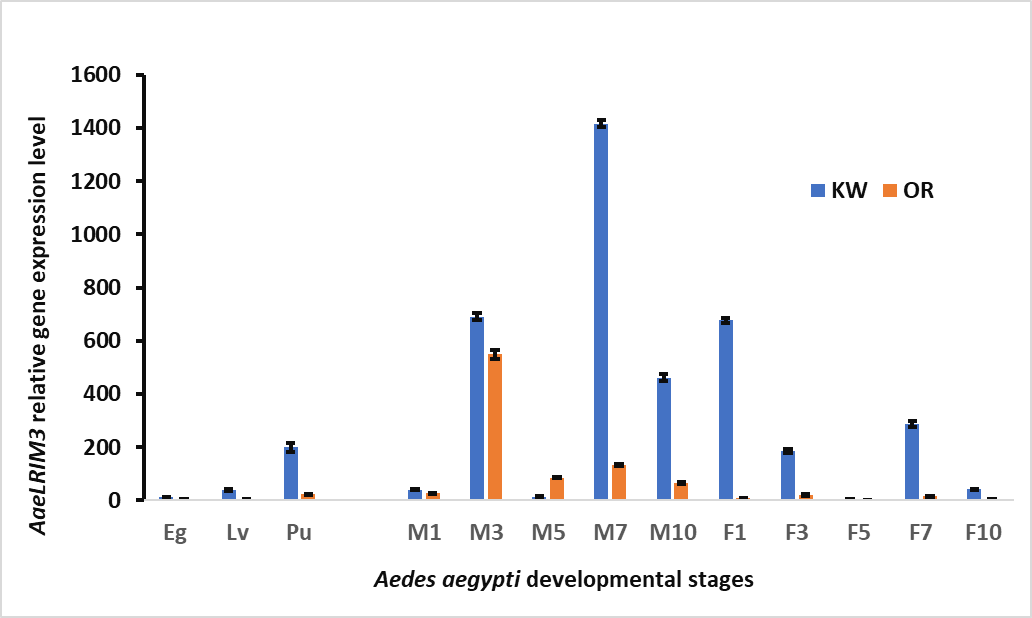 Figure S1A. AaeLRIM3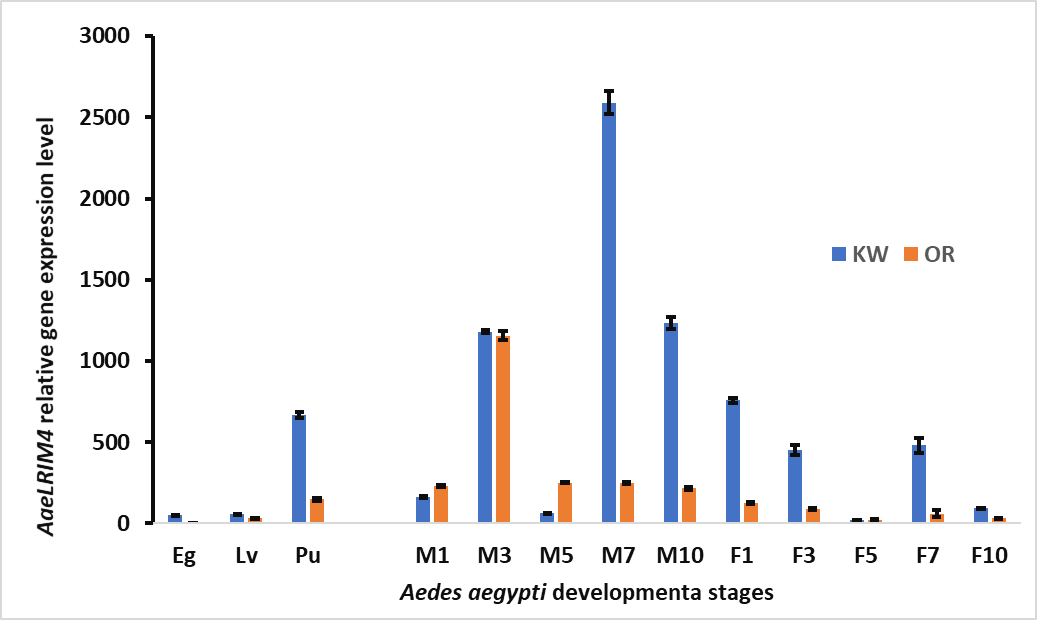 Figure S1B. AaeLRIM4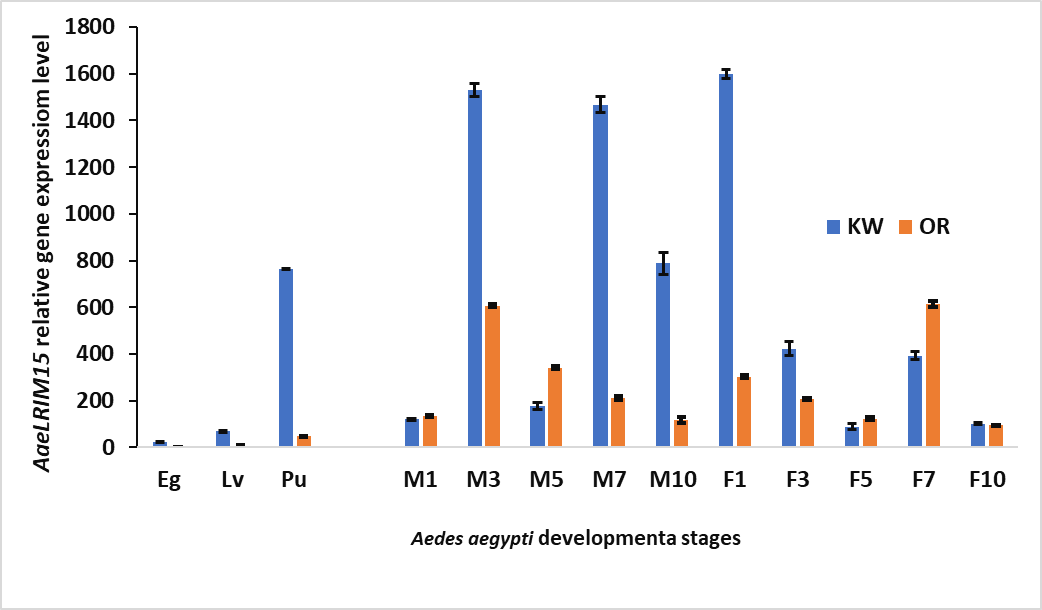 Figure S1C. AaeLRIM15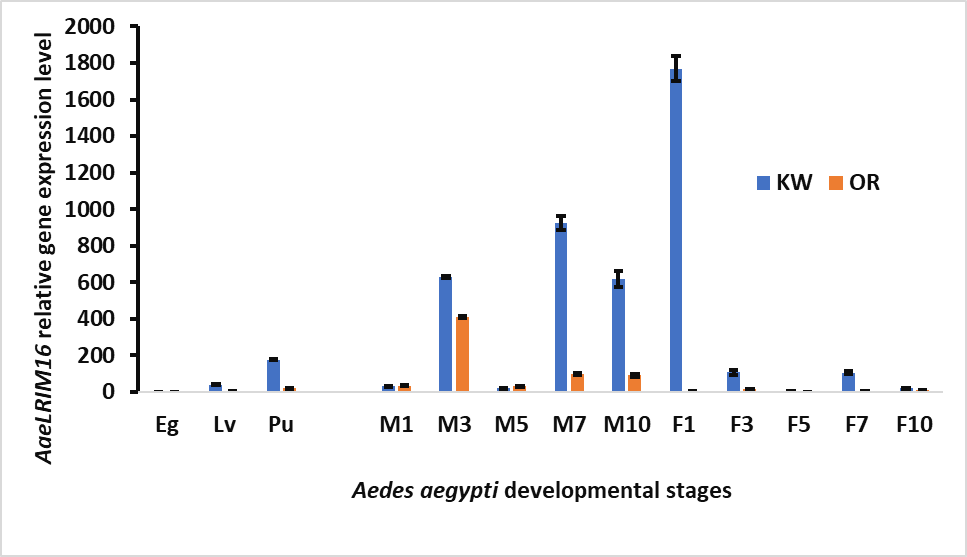 Figure S1D. AaeLRIM16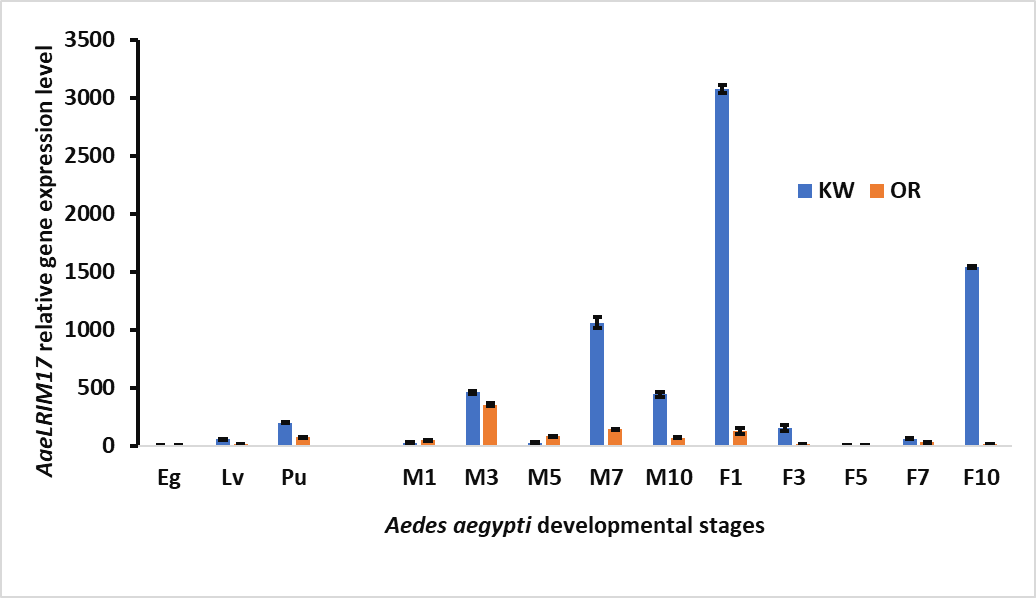 Figure S1E. AaeLRIM17Figure S1A-E. AaeLRIM3,  AaeLRIM4, AaeLRIM15, AaeLRIM16, and AaeLRIM17 relative expression in the all developmental stages, from eggs (Eg), larvae (Lv), pupae (Pu), and adults Ae. aegypti, including male (M1, male 1-d-old; M3, male 3-d-old; M5, male 5-d-old; M7, male 7-d-old; and M10, male 10-d-old) and female (F1, female 1-d-old; F3, female 3-d-old; F5, female 5-d-old; F7, female 7-d-old; and 10F, female 10-dold) in the Key West strain (KW) and Orlando (OR) strain Aedes aegypti. (A) AaeLRIM3; (B) AaeLRIM4; (C) AaeLRIM15; (D) AaeLRIM16; and (E) AaeLRIM17.Figure S2A-B. . AaeLRIM3, AaeLRIM4, AaeLRIM15,  AaeLRIM16,and AaeLRIM17 relative expression level fold changes in Aedes aegypti female infected with ZIKV (Key West strain and Orlando strain).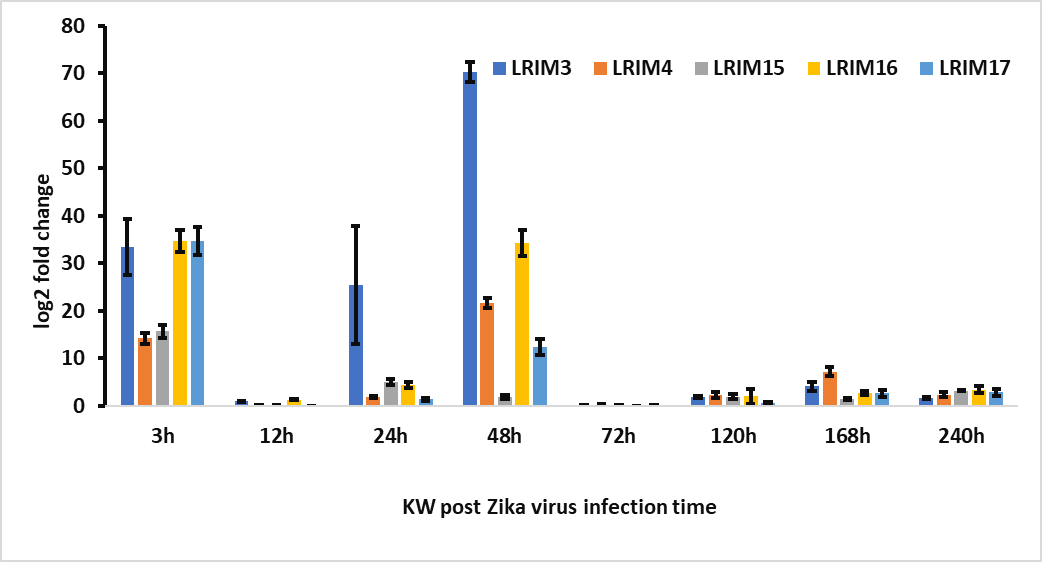 Figure S2A. KW strain female Ae. aegypti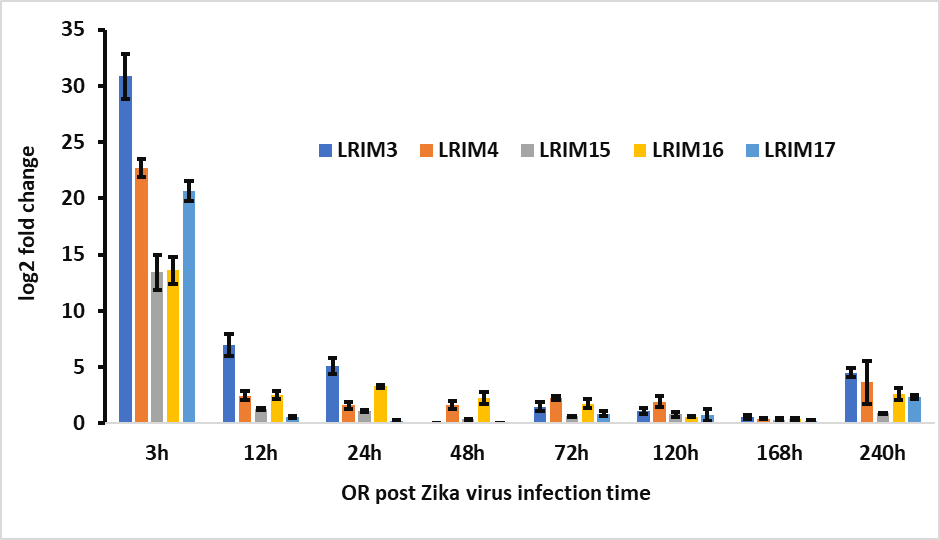 Figure S2B. Orlando strain female Ae. aegyptiFigure S2A-B. . AaeLRIM3, AaeLRIM4, AaeLRIM15,  AaeLRIM16,and AaeLRIM17 relative expression level fold changes in Aedes aegypti female infected with ZIKV. The fold change was calculated using the 2 [-average ΔΔCT ] method. ΔCt (Control) = Ct (AaeLRIM1/AaeAPL1) –Ct (AeaActin); ΔCt (infected-ZIKV) = Ct (AaeLRIM1/AaeAPL1) – Ct (AeaActin); ΔΔCt =ΔCt (infected-ZIKV)−ΔCt (Control). The 3, 12, 24, 48, 72, 120, 168, and 240 h represented gene expression post infected with ZIKV. (A) KW strain female Ae. aegypti; (B) Orlando strain female Ae. aegypti.Figure S3A-B. AaeLRIM3, AaeLRIM4, AaeLRIM15,  AaeLRIM16,and AaeLRIM17 relative expression level fold changes in Aedes aegypti female infected with CHIKV(Key West strain and Orlando strain). 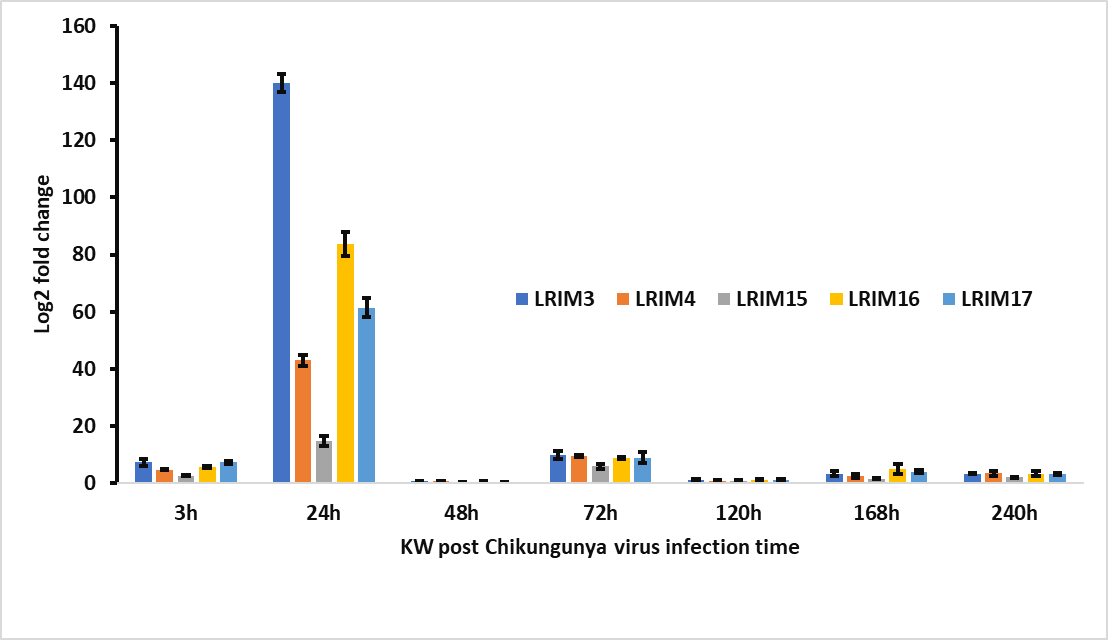 Figure S3A. KW strain female Ae. aegypti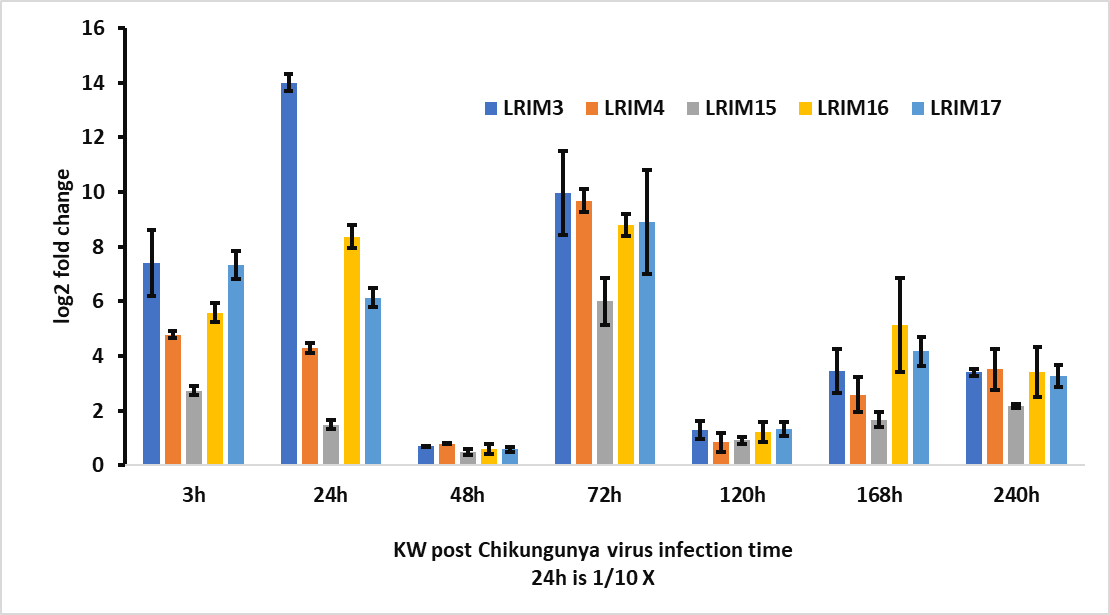 Figure S3B. Orlando strain female Ae. aegypti.Figure S3A-B. AaeLRIM3, AaeLRIM4, AaeLRIM15,  AaeLRIM16,and AaeLRIM17 relative expression level fold changes in Aedes aegypti female infected with CHIKV. The fold change was calculated using the 2 [-average ΔΔCT ] method. ΔCt (Control) = Ct (AaeLRIM1/AaeAPL1) –Ct (AeaActin); ΔCt (infected-CHIKV) = Ct (AaeLRIM1/AaeAPL1) – Ct (AeaActin); ΔΔCt =ΔCt (infected-CHIKV)−ΔCt (Control). The 3, 24, 48, 72, 120, 168, and 240 h represented gene expression post infected with CHIKV. (A) KW strain female Ae. aegypti; (B) Orlando strain female Ae. aegypti.Transcript IDLog2FCLog2FCp-adjGene descriptionGene descriptionAAEL000108-RA0.81638.6 x 10-18.6 x 10-1leucine aminopeptidaseAAEL000243-RA-2.13511.3 x 10-21.3 x 10-2leucine-rich transmembrane proteinAAEL000424-RA-0.12291.0 x 10-11.0 x 10-1leucine aminopeptidaseAAEL000925-RA-0.08065.5 x 10-15.5 x 10-1leucine-zipper-like transcriptional regulatorAAEL001401-RA3.27222.3 x 10-272.3 x 10-27leucine-rich immune protein (Short)AAEL001402-RA3.29473.3 x 10-333.3 x 10-33leucine-rich immune protein (Short)AAEL001414-RA3.37222.1 x 10-362.1 x 10-36leucine-rich immune protein (Short)AAEL001417-RA3.94852.0 x 10-52.0 x 10-5leucine-rich immune protein (Short)AAEL001420-RA3.43351.6 x 10-731.6 x 10-73leucine-rich immune protein (Short)AAEL001649-RA-0.27924.7 x 10-34.7 x 10-3leucine aminopeptidaseAAEL001766-RA1.70072.4 x 10-22.4 x 10-2leucine-rich transmembrane proteinAAEL002166-RA-0.07644.8 x 10-14.8 x 10-1leucine rich repeat (in flii) interacting proteinAAEL002295-RA2.45451.9 x 10-441.9 x 10-44leucine-rich transmembrane proteinAAEL002307-RA1.05706.1 x 10-26.1 x 10-2leucine-rich transmembrane proteinAAEL002615-RA2.25275.0 x 10-125.0 x 10-12leucine-rich transmembrane proteinAAEL003262-RA1.81413.9 x 10-53.9 x 10-5leucine-rich transmembrane proteinAAEL003408-RA1.37475.3 x 10-65.3 x 10-6leucine-rich transmembrane proteinAAEL003554-RA0.03808.3 x 10-18.3 x 10-1leucine rich repeat proteinAAEL003597-RA1.81002.7 x 10-12.7 x 10-1leucine-rich transmembrane proteinAAEL003597-RB1.40734.9 x 10-14.9 x 10-1leucine-rich transmembrane proteinAAEL003713-RA1.39707.3 x 10-47.3 x 10-4leucine-rich transmembrane proteinAAEL003720-RA1.16885.6 x 10-55.6 x 10-5leucine-rich transmembrane proteinAAEL003859-RA0.24312.1 x 10-12.1 x 10-1leucine-rich transmembrane proteinAAEL004466-RA2.55194.4 x 10-14.4 x 10-1leucine-rich immune protein (Coil-less)AAEL004773-RA-0.06616.3 x 10-16.3 x 10-1leucine carboxyl methyltransferaseAAEL005351-RA-0.09742.1 x 10-12.1 x 10-1leucine-rich transmembrane proteinAAEL005734-RA0.06136.7 x 10-16.7 x 10-1leucine-rich transmembrane proteinAAEL005762-RA2.22772.7 x 10-52.7 x 10-5leucine-rich transmembrane proteinAAEL006026-RA-0.02669.2 x 10-19.2 x 10-1leucine rich protein, putativeAAEL006377-RA1.52631.2 x 10-11.2 x 10-1leucine-rich immune protein (Coil-less)AAEL006975-RA1.79898.7 x 10-58.7 x 10-5leucine aminopeptidaseAAEL007103-RA3.25367.5 x 10-117.5 x 10-11leucine-rich immune protein TM AAEL007224-RA1.12751.4 x 10-11.4 x 10-1leucine-rich immune protein (Coil-less)AAEL007231-RA0.19561.0 x 10-01.0 x 10-0leucine-rich immune protein (Coil-less)AAEL007363-RA0.88145.2 x 10-65.2 x 10-6leucine-rich transmembrane proteinAAEL007565-RA-0.00521.0 x 10-01.0 x 10-0leucine rich protein, putativeAAEL007778-RA1.55318.6 x 10-158.6 x 10-15leucine-rich transmembrane proteinAAEL007785-RA1.02291.2 x 10-11.2 x 10-1leucine-rich transmembrane proteinAAEL008658-RA2.47641.6 x 10-111.6 x 10-11leucine-rich immune protein TMAAEL009520-RA13.03834.5 x 10-254.5 x 10-25leucine-rich immune protein (Long)AAEL009792-RA0.62578.4 x 10-18.4 x 10-1leucine-rich immune protein (Coil-less)Transcript IDLog2FCp-adjGene descriptionAAEL009894-RA-0.10554.2 x 10-1leucine-rich immune protein (Coil-less)AAEL010111-RA0.71722.1 x 10-1leucine-rich transmembrane proteinAAEL010125-RA3.25987.0 x 10-8leucine-rich immune protein (Coil-less)AAEL010128-RA4.81492.4 x 10-7leucine-rich immune protein (Long)AAEL010132-RA0.17331.0 x 10-0leucine-rich immune protein (Long)AAEL010286-RA1.53681.1 x 10-1leucine-rich transmembrane proteinAAEL010656-RA2.76583.9 x 10-7leucine-rich immune protein (Short)AAEL010772-RA0.36928.7 x 10-1Leucine-rich repeat-containing protein 50 homologAAEL011387-RA0.21315.3 x 10-1leucine-rich repeat proteinAAEL011760-RA-0.21868.7 x 10-1leucine-rich transmembrane proteinAAEL012086-RA2.46791.7 x 10-12leucine-rich immune protein (Long)AAEL012092-RA2.12522.6 x 10-28leucine rich repeat proteinAAEL012093-RA2.27391.9 x 10-10leucine-rich transmembrane proteinAAEL012255-RA4.21462.0 x 10-4leucine-rich immune protein (Short)AAEL012763-RA0.27817.3 x 10-1leucine-rich immune protein (Coil-less)AAEL012767-RA0.24589.9 x 10-1leucine-rich immune protein (Short)AAEL012771-RA-2.13279.0 x 10-2leucine-rich immune protein (Coil-less)AAEL012911-RA0.49191.8 x 10-1leucine-rich immune protein (Coil-less)Transcript IDLog2FCp-adjGene descriptionAAEL000108-RA0.24071.0 x 10-0leucine aminopeptidaseAAEL000243-RA5.24431.8 x 10-26leucine-rich transmembrane proteinAAEL000424-RA0.25725.3 x 10-1leucine aminopeptidaseAAEL000762-RA1.76484.0 x 10-1leucine-rich immune protein (Coil-less)AAEL000925-RA-0.02741.0 x 10-0leucine-zipper-like transcriptional regulatorAAEL001401-RA1.27767.7 x 10-1leucine-rich immune protein (Short)AAEL001402-RA0.76388.5 x 10-1leucine-rich immune protein (Short)AAEL001414-RA1.16307.5 x 10-1leucine-rich immune protein (Short)AAEL001417-RA1.14005.8 x 10-1leucine-rich immune protein (Short)AAEL001420-RA0.92098.7 x 10-1leucine-rich immune protein (Short)AAEL001649-RA0.18527.8 x 10-1leucine aminopeptidaseAAEL001766-RA-0.27239.8 x 10-1leucine-rich transmembrane proteinAAEL002166-RA0.05499.8 x 10-1leucine rich repeat (in flii) interacting proteinAAEL002295-RA-0.08711.0 x 10-0leucine-rich transmembrane proteinAAEL002307-RA-1.97835.3 x 10-2leucine-rich transmembrane proteinAAEL002615-RA0.15151.0 x 10-0leucine-rich transmembrane proteinAAEL003262-RA1.54481.4 x 10-1leucine-rich transmembrane proteinAAEL003408-RA-1.30192.4 x 10-1leucine-rich transmembrane proteinAAEL003554-RA-0.07069.7 x 10-1leucine rich repeat proteinTranscript IDLog2FCp-adjGene descriptionAAEL003597-RA0.11511.0 x 10-0leucine-rich transmembrane proteinAAEL003713-RA0.18311.0 x 10-0leucine-rich transmembrane proteinAAEL003720-RA-0.85485.4 x 10-1leucine-rich transmembrane proteinAAEL003859-RA0.31307.8 x 10-1leucine-rich transmembrane proteinAAEL004466-RA2.01238.8 x 10-1leucine-rich immune protein (Coil-less)AAEL004773-RA0.00491.0 x 10-0leucine carboxyl methyltransferaseAAEL005351-RA-0.18275.8 x 10-1leucine-rich transmembrane proteinAAEL005734-RA-0.22836.6 x 10-1leucine-rich transmembrane proteinAAEL005762-RA-0.44929.2 x 10-1leucine-rich transmembrane proteinAAEL006026-RA0.09099.6 x 10-1leucine rich protein, putativeAAEL006377-RA0.28831.0 x 10-0leucine-rich immune protein (Coil-less)AAEL006975-RA-1.45232.8 x 10-1leucine aminopeptidaseAAEL007103-RA1.50626.7 x 10-1leucine-rich immune protein TM AAEL007224-RA1.66256.4 x 10-1leucine-rich immune protein (Coil-less)AAEL007231-RA-0.29721.0 x 10-0leucine-rich immune protein (Coil-less)AAEL007363-RA-0.32598.7 x 10-1leucine-rich transmembrane proteinAAEL007565-RA-0.06009.8 x 10-1leucine rich protein, putativeAAEL007778-RA1.19935.6 x 10-1leucine-rich transmembrane proteinAAEL007785-RA-0.46389.3 x 10-1leucine-rich transmembrane proteinAAEL008658-RA0.34489.8 x 10-1leucine-rich immune protein TMAAEL009520-RA11.78246.0 x 10-1leucine-rich immune protein (Long)AAEL009792-RA-0.04681.0 x 10-0leucine-rich immune protein (Coil-less)AAEL009894-RA-0.91672.9 x 10-4leucine-rich immune protein (Coil-less)leucine-rich immune protein (Coil-less)AAEL010111-RA0.55868.8 x 10-1leucine-rich transmembrane proteinleucine-rich transmembrane proteinAAEL010125-RA1.64775.3 x 10-1leucine-rich immune protein (Coil-less)leucine-rich immune protein (Coil-less)AAEL010128-RA-0.49699.1 x 10-1leucine-rich immune protein (Long)leucine-rich immune protein (Long)AAEL010132-RA1.10416.9 x 10-1leucine-rich immune protein (Long)leucine-rich immune protein (Long)AAEL010286-RA3.02871.5 x 10-5leucine-rich transmembrane proteinleucine-rich transmembrane proteinAAEL010656-RA-0.04881.0 x 10-0leucine-rich immune protein (Short)leucine-rich immune protein (Short)AAEL010772-RA-0.07981.0 x 10-0Leucine-rich repeat-containing protein 50 homologLeucine-rich repeat-containing protein 50 homologAAEL011387-RA0.10031.0 x 10-0leucine-rich repeat proteinleucine-rich repeat proteinAAEL011760-RA2.07818.8 x 10-2leucine-rich transmembrane proteinleucine-rich transmembrane proteinAAEL012086-RA2.17934.9 x 10-1leucine-rich immune protein (Long)leucine-rich immune protein (Long)AAEL012092-RA-0.27279.7 x 10-1leucine rich repeat proteinleucine rich repeat proteinAAEL012093-RA-0.52697.5 x 10-1leucine-rich transmembrane proteinleucine-rich transmembrane proteinAAEL012255-RA0.50679.4 x 10-1leucine-rich immune protein (Short)leucine-rich immune protein (Short)AAEL012538-RA1.33747.5 x 10-1leucine-rich immune protein (Short)leucine-rich immune protein (Short)AAEL012763-RA0.28249.6 x 10-1leucine-rich immune protein (Coil-less)leucine-rich immune protein (Coil-less)AAEL012767-RA2.30141.8 x 10-1leucine-rich immune protein (Short)leucine-rich immune protein (Short)AAEL012771-RA2.59663.0 x 10-1leucine-rich immune protein (Coil-less)leucine-rich immune protein (Coil-less)AAEL012911-RA-0.65827.1 x 10-1leucine-rich immune protein (Coil-less)leucine-rich immune protein (Coil-less)AAEL015627-RA-0.16741.0 x 10-1leucine-rich immune protein (Coil-less)leucine-rich immune protein (Coil-less)Transcript IDLog2FCp-adjGene descriptionAAEL000108-RA-1.77314.8 x 10-1leucine aminopeptidaseAAEL000243-RA-6.64697.6 x 10-44leucine-rich transmembrane proteinAAEL000424-RA-0.31413.1 x 10-1leucine aminopeptidaseAAEL000762-RA-1.17385.4 x 10-1leucine-rich immune protein (Coil-less)AAEL000925-RA-0.00071.0 x 10-0leucine-zipper-like transcriptional regulatorAAEL001401-RA-1.31036.4 x 10-1leucine-rich immune protein (Short)AAEL001402-RA-0.81667.5 x 10-1leucine-rich immune protein (Short)AAEL001414-RA-1.42395.2 x 10-1leucine-rich immune protein (Short)AAEL001417-RA-1.52431.7 x 10-1leucine-rich immune protein (Short)AAEL001420-RA-1.37935.7 x 10-1leucine-rich immune protein (Short)AAEL001649-RA-0.28734.6 x 10-1leucine aminopeptidaseAAEL001766-RA0.19609.8 x 10-1leucine-rich transmembrane proteinAAEL002166-RA-0.05929.5 x 10-1leucine rich repeat (in flii) interacting proteinAAEL002295-RA0.31887.8 x 10-1leucine-rich transmembrane proteinAAEL002307-RA1.35592.1 x 10-1leucine-rich transmembrane proteinAAEL002615-RA0.16949.9 x 10-1leucine-rich transmembrane proteinAAEL003262-RA-0.10921.0 x 10-0leucine-rich transmembrane proteinAAEL003408-RA2.14771.8 x 10-4leucine-rich transmembrane proteinAAEL003554-RA0.12237.6 x 10-1leucine rich repeat proteinAAEL003597-RB-0.14681.0 x 10-0leucine-rich transmembrane proteinAAEL003713-RA-0.07461.0 x 10-0leucine-rich transmembrane proteinAAEL003720-RA0.88619.8 x 10-2leucine-rich transmembrane proteinAAEL003859-RA-0.02781.0 x 10-0leucine-rich transmembrane proteinAAEL004466-RA0.44681.0 x 10-0leucine-rich immune protein (Coil-less)AAEL004773-RA-0.02281.0 x 10-0leucine carboxyl methyltransferaseAAEL005351-RA0.11786.8 x 10-1leucine-rich transmembrane proteinAAEL005734-RA0.22045.8 x 10-1leucine-rich transmembrane proteinAAEL005762-RA0.51467.0 x 10-1leucine-rich transmembrane proteinAAEL006026-RA-0.08499.3 x 10-1leucine rich protein, putativeAAEL006377-RA-0.87868.4 x 10-1leucine-rich immune protein (Coil-less)AAEL006975-RA2.06561.0 x 10-2leucine aminopeptidaseAAEL007103-RA-0.56609.0 x 10-1leucine-rich immune protein TM AAEL007224-RA0.04911.0 x 10-0leucine-rich immune protein (Coil-less)AAEL007231-RA-2.53654.8 x 10-1leucine-rich immune protein (Coil-less)AAEL007363-RA0.34416.6 x 10-1leucine-rich transmembrane proteinAAEL007565-RA0.00441.0 x 10-0leucine rich protein, putativeAAEL007778-RA-1.48583.1 x 10-1leucine-rich transmembrane proteinAAEL007785-RA0.53158.3 x 10-1leucine-rich transmembrane proteinAAEL008658-RA0.36098.9 x 10-1leucine-rich immune protein TMAAEL009520-RA1-0.94957.8 x 10-1leucine-rich immune protein (Long)AAEL009792-RA-1.23736.2 x 10-1leucine-rich immune protein (Coil-less)Transcript IDLog2FCp-adjGene descriptionAAEL009894-RA0.86659.7 x 10-5leucine-rich immune protein (Coil-less)AAEL010111-RA-0.21849.6 x 10-1leucine-rich transmembrane proteinAAEL010125-RA-1.59724.5 x 10-1leucine-rich immune protein (Coil-less)AAEL010128-RA-0.04781.0 x 10-0leucine-rich immune protein (Long)AAEL010132-RA-1.70773.7 x 10-1leucine-rich immune protein (Long)AAEL010286-RA-3.39185.0 x 10-9leucine-rich transmembrane proteinAAEL010656-RA0.25159.6 x 10-1leucine-rich immune protein (Short)AAEL010772-RA-0.36249.7 x 10-1Leucine-rich repeat-containing protein 50 homologAAEL011387-RA-0.15879.4 x 10-1leucine-rich repeat proteinAAEL011760-RA-0.99404.4 x 10-1leucine-rich transmembrane proteinAAEL012086-RA-1.45556.0 x 10-1leucine-rich immune protein (Long)AAEL012092-RA0.50274.8 x 10-1leucine rich repeat proteinAAEL012093-RA0.98957.1 x 10-2leucine-rich transmembrane proteinAAEL012255-RA-0.44829.4 x 10-1leucine-rich immune protein (Short)AAEL012538-RA-0.17871.0 x 10-1leucine-rich immune protein (Short)AAEL012763-RA-1.15871.5 x 10-1leucine-rich immune protein (Coil-less)AAEL012767-RA-2.65008.8 x 10-2leucine-rich immune protein (Short)AAEL012771-RA-1.29486.3 x 10-1leucine-rich immune protein (Coil-less)AAEL012911-RA0.89902.6 x 10-1leucine-rich immune protein (Coil-less)AAEL015627-RA-0.13801.0 x 10-0leucine-rich immune protein (Coil-less)Transcript IDLog2FCp-adjGene descriptionAAEL000108-RA-2.35923.5 x 10-1leucine aminopeptidaseAAEL000243-RA0.73587.8 x 10-1leucine-rich transmembrane proteinAAEL000424-RA0.06548.7 x 10-1leucine aminopeptidaseAAEL000925-RA0.05319.7 x 10-1leucine-zipper-like transcriptional regulatorAAEL001401-RA-3.31736.3 x 10-2leucine-rich immune protein (Short)AAEL001402-RA-3.35506.1 x 10-5leucine-rich immune protein (Short)AAEL001414-RA-3.64565.0 x 10-2leucine-rich immune protein (Short)AAEL001417-RA-4.34717.7 x 10-2leucine-rich immune protein (Short)AAEL001420-RA-3.90584.5 x 10-2leucine-rich immune protein (Short)AAEL001649-RA0.17855.5 x 10-1leucine aminopeptidaseAAEL001766-RA-1.78461.9 x 10-1leucine-rich transmembrane proteinAAEL002166-RA0.07389.0 x 10-1leucine rich repeat (in flii) interacting proteinAAEL002295-RA-2.23153.4 x 10-2leucine-rich transmembrane proteinAAEL002307-RA-1.68404.1 x 10-2leucine-rich transmembrane proteinAAEL002615-RA-1.94533.0 x 10-1leucine-rich transmembrane proteinAAEL003262-RA-0.37469.6 x 10-1leucine-rich transmembrane proteinAAEL003408-RA-0.52267.4 x 10-1leucine-rich transmembrane proteinAAEL003554-RA0.01521.0 x 10-0leucine rich repeat proteinTranscript IDLog2FCp-adjGene descriptionAAEL003597-RA-1.12179.3 x 10-1leucine-rich transmembrane proteinAAEL003597-RB-1.44166.3 x 10-1leucine-rich transmembrane proteinAAEL003713-RA-1.44166.3 x 10-1leucine-rich transmembrane proteinAAEL003720-RA-1.29854.1 x 10-1leucine-rich transmembrane proteinAAEL003859-RA-1.14592.6 x 10-1leucine-rich transmembrane proteinAAEL004466-RA0.04401.0 x 10-0leucine-rich immune protein (Coil-less)AAEL004773-RA-0.12401.0 x 10-0leucine carboxyl methyltransferaseAAEL005351-RA0.05019.8 x 10-1leucine-rich transmembrane proteinAAEL005734-RA0.03449.8 x 10-1leucine-rich transmembrane proteinAAEL005762-RA-0.06919.5 x 10-1leucine-rich transmembrane proteinAAEL006026-RA-2.17271.2 x 10-1leucine rich protein, putativeAAEL006377-RA0.03291.0 x 10-0leucine-rich immune protein (Coil-less)AAEL006975-RA-2.12501.9 x 10-2leucine aminopeptidaseAAEL007103-RA-1.19072.6 x 10-1leucine-rich immune protein TM AAEL007224-RA-2.32031.9 x 10-2leucine-rich immune protein (Coil-less)AAEL007231-RA0.56619.6 x 10-1leucine-rich immune protein (Coil-less)AAEL007363-RA-3.04371.6 x 10-1leucine-rich transmembrane proteinAAEL007565-RA-0.85953.8 x 10-2leucine rich protein, putativeAAEL007778-RA-0.04979.6 x 10-1leucine-rich transmembrane proteinAAEL007785-RA-1.84641.3 x 10-2leucine-rich transmembrane proteinAAEL008658-RA-0.95935.4 x 10-1leucine-rich immune protein TMAAEL009520-RA1-1.78028.1 x 10-2leucine-rich immune protein (Long)AAEL009792-RA-2.20742.8 x 10-4leucine-rich immune protein (Coil-less)AAEL009894-RA0.05519.9 x 10-1leucine-rich immune protein (Coil-less)leucine-rich immune protein (Coil-less)AAEL010111-RA-0.37219.2 x 10-1leucine-rich transmembrane proteinleucine-rich transmembrane proteinAAEL010125-RA-3.21662.2 x 10-2leucine-rich immune protein (Coil-less)leucine-rich immune protein (Coil-less)AAEL010128-RA-5.36922.8 x 10-6leucine-rich immune protein (Long)leucine-rich immune protein (Long)AAEL010132-RA-0.77968.7 x 10-1leucine-rich immune protein (Long)leucine-rich immune protein (Long)AAEL010286-RA-1.91085.4 x 10-1leucine-rich transmembrane proteinleucine-rich transmembrane proteinAAEL010656-RA-2.56234.4 x 10-3leucine-rich immune protein (Short)leucine-rich immune protein (Short)AAEL010772-RA-0.81649.2 x 10-1Leucine-rich repeat-containing protein 50 homologLeucine-rich repeat-containing protein 50 homologAAEL011387-RA-0.27288.2 x 10-1leucine-rich repeat proteinleucine-rich repeat proteinAAEL011760-RA1.29543.9 x 10-1leucine-rich transmembrane proteinleucine-rich transmembrane proteinAAEL012086-RA-1.75272.6 x 10-2leucine-rich immune protein (Long)leucine-rich immune protein (Long)AAEL012092-RA-1.90511.2 x 10-1leucine rich repeat proteinleucine rich repeat proteinAAEL012093-RA-1.81852.4 x 10-2leucine-rich transmembrane proteinleucine-rich transmembrane proteinAAEL012255-RA-4.16243.1 x 10-5leucine-rich immune protein (Short)leucine-rich immune protein (Short)AAEL012763-RA-1.15341.8 x 10-1leucine-rich immune protein (Coil-less)leucine-rich immune protein (Coil-less)AAEL012767-RA-0.60359.8 x 10-1leucine-rich immune protein (Short)leucine-rich immune protein (Short)AAEL012771-RA3.42695.6 x 10-2leucine-rich immune protein (Coil-less)leucine-rich immune protein (Coil-less)AAEL012911-RA-0.25319.4 x 10-1leucine-rich immune protein (Coil-less)leucine-rich immune protein (Coil-less)